Year 4 Summer 2 PSHCE – Rights and responsibilitiesYear 4 Summer 2 PSHCE – Rights and responsibilitiesYear 4 Summer 2 PSHCE – Rights and responsibilitiesKey factsChildren under 18 have rights and responsibilities. We have the right to be loved, cared for and protected from exploitation, abuse and violence.We have the right to a safe place to live and play and the things we need to be healthy, like clothes, safe water and healthy food.We have the right to learn, to express ourselves and access to information and opportunities.Not everything on social media is true or real.We can all help to stop cyberbullying by being safe and kind online.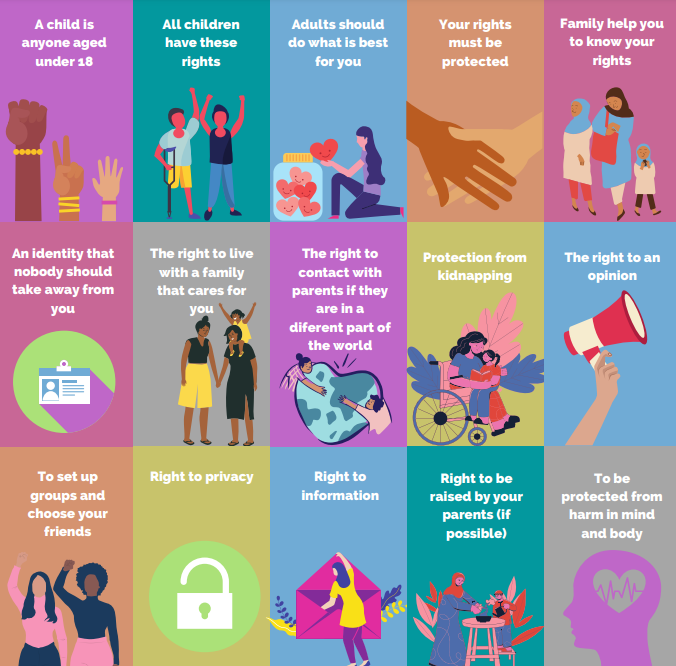 Key factsChildren under 18 have rights and responsibilities. We have the right to be loved, cared for and protected from exploitation, abuse and violence.We have the right to a safe place to live and play and the things we need to be healthy, like clothes, safe water and healthy food.We have the right to learn, to express ourselves and access to information and opportunities.Not everything on social media is true or real.We can all help to stop cyberbullying by being safe and kind online.Vocabularyrights, children’s rights, social media,responsibilitiescyberbullyingemotions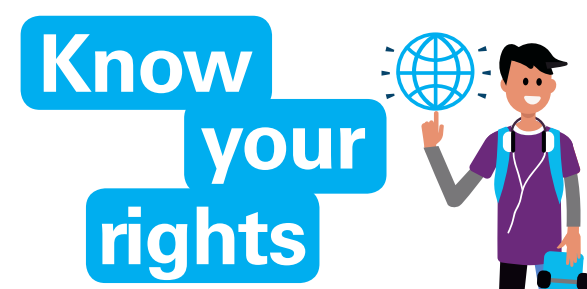 